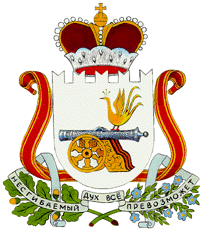 АДМИНИСТРАЦИЯ  ДОБРОМИНСКОГО СЕЛЬСКОГО ПОСЕЛЕНИЯ  ГЛИНКОВСКОГО РАЙОНА СМОЛЕНСКОЙ ОБЛАСТИП О С Т А Н О В Л Е Н И Е от 06 мая 2024 г.                                          № 21В целях приведения нормативного правового акта в соответствие с действующим законодательством Российской ФедерацииАдминистрация Доброминского сельского поселения  п о с т а н о в л я е т:1. Внести изменения в постановление Администрации Доброминского сельского поселения Глинковского района Смоленской области от 17.03.2014г. № 13 «Об утверждении Положения о контрактной системе в сфере закупок товаров, работ, услуг для обеспечения муниципальных нужд в Доброминском сельском поселении Глинковского района Смоленской области» следующие изменения:Пункт 4.1 раздела 4 изложить в новой редакции:«4.1. Планирование закупок осуществляется посредством формирования, утверждения и ведения планов-графиков, установленных статьей 16 Федерального закона № 44-ФЗ. Закупки, не предусмотренные планами-графиками, не могут быть осуществлены.»Пункты 4.2 раздела 4 признать утратившими силу.Подпункт 4.3.4 пункта 4.3 раздела 4 изложить в новой редакции:«Порядок формирования, утверждения планов-графиков, внесения изменений в такие планы-графики устанавливается Правительством Российской Федерации.»Настоящее постановление вступает в силу со дня его подписания и подлежит обнародованию в соответствии со статьей 40 Устава Доброминского сельского поселения Глинковского района Смоленской области.Глава муниципального образованияДоброминского сельского поселенияГлинковского района Смоленской области                                        Л.В. ЛарионоваО внесении изменений в постановление Администрации Доброминского сельского поселения Глинковского района Смоленской области от 17.03.2014г. № 13 «Об утверждении Положения о контрактной системе в сфере закупок товаров, работ, услуг для обеспечения муниципальных нужд в Доброминском сельском поселении Глинковского района Смоленской области»